Unit 7 Lesson 8: Día 1 de centrosWU Conversación numérica: Sumemos 3 números (Warm up)Student Task StatementEncuentra mentalmente el valor de cada expresión.1 Conozcamos “Haz una como la mía: Figuras sólidas”Student Task Statement2 Centros: Momento de escogerStudent Task StatementEscoge un centro.Libros de imágenes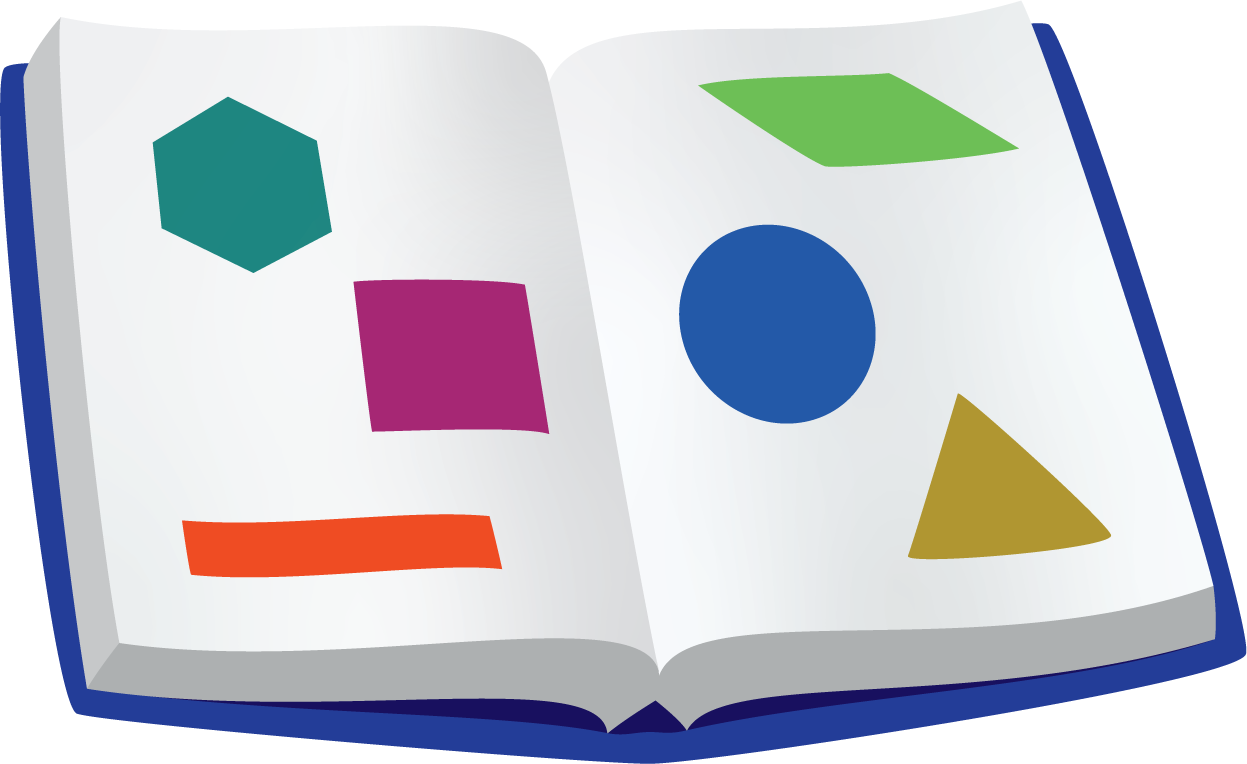 ¿En qué se parecen?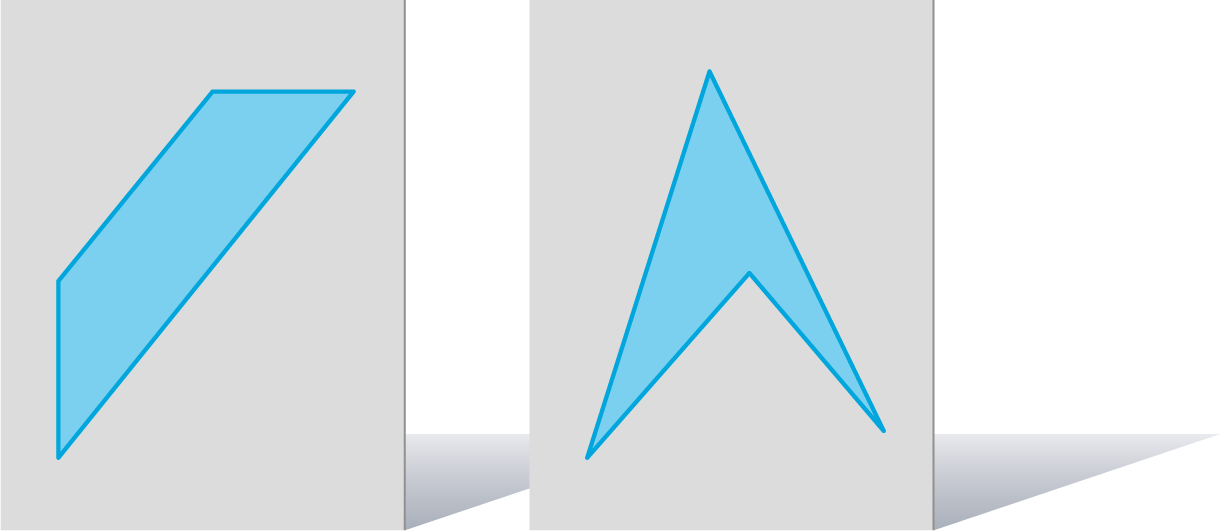 Captura cuadrados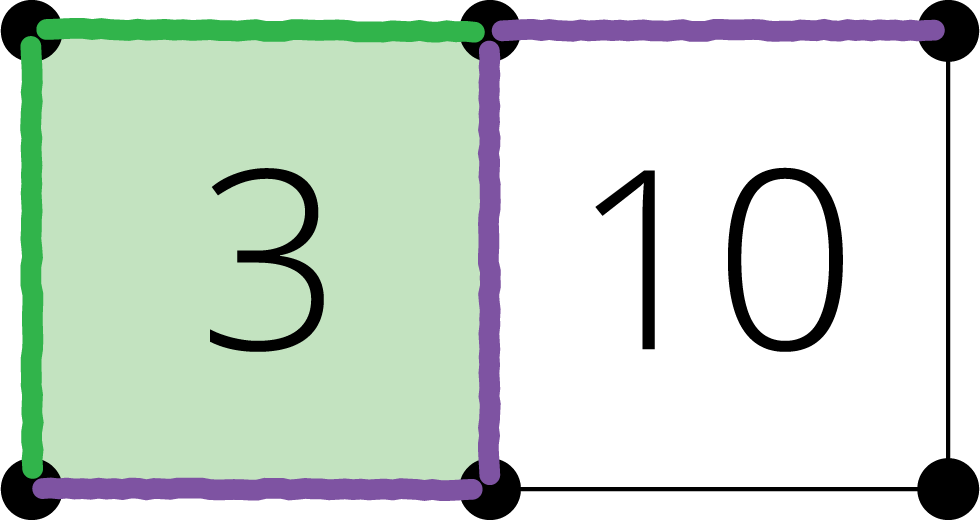 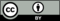 © CC BY 2021 Illustrative Mathematics®